富士見町の夏祭り「富士見OKKOH」は、今年で第３５回を数え、来る７月２８日（土）開催が決定いたしました。これもひとえに、参加していただく皆様のおかげと感謝申し上げます。　　　　また、今回35回を記念して新曲を作りました。その名も「OKKOH富士見っ子音頭」町民の皆様に覚えやすく、馴染みやすい曲と踊りです。この機会に参加してみませんか？少数精鋭大歓迎！！　　企業単位・学校単位・区単位大歓迎！！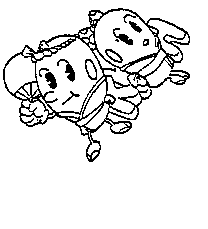 １．開催日：平成３０年7月２８日（土）２．会場：富士見グリーンカルチャーセンター周辺３．申込方法：裏面申込書に記入の上、ファクシミリまたはe-mailで事務局までご提出ください。e-mailの場合は商工会ＨＰから申込書をダウンロードできます。　（facsimile　0266-62-5644　　e-mail　 fujimitw@po15.lcv.ne.jp）４．申込〆切り：平成３０年６月６日（水）（〆切厳守）富士見OKKOHイベント企画委員オッコウ踊り連部会第３５回富士見オッコウ踊り連参加申込書※　参加人数は概ねで結構ですので必ずご記入ください。※　上記の個人情報は富士見OKKOHについてのみ利用し、他の目的では使用いたしません。申込み〆切り：平成３０年６月６日（水）≪踊り連ＰＲ原稿≫当日ＭＣの参考にさせていただきます。踊り連PR原稿は必ずご記入の上、７月９日（月）までに事務局へご提出ください【申込書提出先】富士見町商工会館内　富士見OKKOH実行委員会事務局〒399-0214諏訪郡富士見町落合１００７８－１（telephone：０２６６－６２－２３７３、facsimile：０２６６－６２－５６４４）団体名踊り連名参加人数　　約　　　　　　　　名　　約　　　　　　　　名　　約　　　　　　　　名代表者名担当者名代表者ご住所担当者ご住所代表者電話番号（　　　　）　　 －担当者電話番号（　　　　）　　 －代表者ＦＡＸ番号（　　　　）　　 －担当者ＦＡＸ番号（　　　　）　 　－代表者携帯番号（　　　　）　　 －担当者携帯番号（　　　　）　　 －